PEMBERIAN TEKNIK RELAKSASI NAFAS DALAM TERHADAP PENURUNAN SKALA NYERI PADA PASIEN POST OP BPH (BENIGNA PROSTAT HYPERPLASIA) DI RS Dr. BRATANATA KOTA JAMBI KARYA TULIS ILMIAH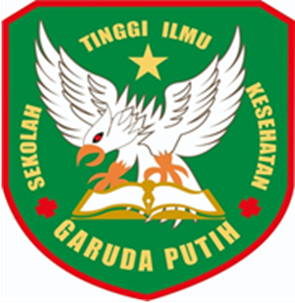 AGUM WAHYU PRATAMA2020.21.1572PROGRAM STUDI D-III KEPERAWATAN SEKOLAH TINGGI ILMU KESEHATAN GARUDA PUTIH JAMBI TAHUN 2023